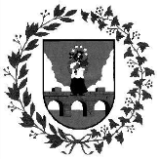 ANYKŠČIŲ RAJONO SAVIVALDYBĖSTARYBASPRENDIMASDĖL ANYKŠČIŲ RAJONO SAVIVALDYBĖS PARAMOS MOKINIO REIKMENIMS ĮSIGYTI TVARKOS APRAŠO PATVIRTINIMO2019 m. kovo 28 d. Nr. 1-TS-86AnykščiaiVadovaudamasi Lietuvos Respublikos vietos savivaldos įstatymo 7 straipsnio 8 punktu, 18 straipsnio 1 dalimi, Lietuvos Respublikos socialinės paramos mokiniams įstatymo 12 straipsnio 6 dalimi, Anykščių rajono savivaldybės taryba n usprendžia:Patvirtinti Anykščių rajono savivaldybės paramos mokinio reikmenims įsigyti tvarkos aprašą (pridedama).Pripažinti netekusiu galios Anykščių rajono savivaldybės tarybos 2008 m. birželio 26 d. sprendimą Nr. TS-230 ,, Anykščių rajono savivaldybės paramos mokinio reikmenims įsigyti tvarkos aprašo patvirtinimo“.Šis sprendimas skelbiamas Teisės aktų registre ir Anykščių rajono savivaldybės interneto svetainėje www.anyksciai.lt.Mero pavaduotojas,		 Sigutis Obelevičiuslaikinai einantis mero pareigas	         PATVIRTINTA         Anykščių rajono savivaldybės tarybos          2019 m. kovo 28 d.                       sprendimu Nr. 1-TS-86ANYKŠČIŲ RAJONO SAVIVALDYBĖS PARAMOS MOKINIO REIKMENIMS ĮSIGYTI TVARKOS APRAŠOI SKYRIUSBENDROSIOS NUOSTATOSAnykščių rajono savivaldybės (toliau – Savivaldybė)  paramos mokinio reikmenims įsigyti tvarkos aprašas (toliau – Aprašas) reglamentuoja Anykščių rajono savivaldybės mokinių, kurie savo gyvenamąją vietą deklaravę arba yra įtraukti į gyvenamosios vietos nedeklaravusių asmenų apskaitą, arba gyvenamosios vietos nedeklaravę ir neįtraukti į gyvenamosios vietos nedeklaravusių  asmenų apskaitą, bet faktiškai gyvenantis Savivaldybės teritorijoje, paramos mokinio reikmenims įsigyti organizavimą. Aprašas taikomas mokiniams, kurie mokosi bendrojo ugdymo mokyklose, ikimokyklinio ugdymo mokyklose pagal bendrojo ugdymo programas, įregistruotas studijų, mokymo programų ir kvalifikacijų registre ar priešmokyklinio ugdymo programą.Šis Aprašas netaikomas mokiniams:3.1. kurie mokosi pagal suaugusiųjų ugdymo programas;3.2. kurie mokosi ir pagal bendrojo ugdymo, ir pagal profesinio mokymo programas;3.3. kurie yra išlaikomi (nemokamai gauna nakvynę, maistą ir mokinio reikmenis) valstybės arba savivaldybės finansuojamose įstaigose; 3.4. kuriems Lietuvos Respublikos civilinio kodekso nustatyta tvarka nustatyta vaiko laikinoji ar nuolatinė globa (rūpyba).II SKYRIUSMOKINIŲ TEISĖ Į PARAMĄ MOKINIO REIKMENIMS ĮSIGYTIMokiniai turi teisę į paramą mokinio reikmenims įsigyti, jeigu: vidutinės pajamos vienam iš bendrai gyvenančių asmenų ar vienam gyvenančiam asmeniui (toliau – vidutinės pajamos vienam asmeniui) per mėnesį yra mažesnės kaip 1,5 valstybės remiamų pajamų dydžio;vidutinės pajamos vienam asmeniui per mėnesį yra mažesnės kaip 2 valstybės remiamų pajamų dydžiai, atsižvelgiant į bendrai gyvenančių asmenų ar vieno gyvenančio asmens gyvenimo sąlygas šiais atvejais: ligos (sergant sunkiomis ligomis, nurodytomis Sunkių ligų sąraše, patvirtintame Lietuvos Respublikos sveikatos apsaugos ministro 2003 m. kovo 28 d. įsakymu Nr. V-177 „Dėl sunkių ligų sąrašo patvirtinimo“), nelaimingo atsitikimo (gaisro atveju, kai bent vienas iš bendrai gyvenančių asmenų patiria traumą), netekus maitintojo, kai motina ar tėvas vieni augina vaiką (vaikus), kai bendrai gyvenantys asmenys augina tris ir daugiau vaikų ar bent vienas iš bendrai gyvenančių asmenų ar vienas gyvenantis asmuo yra neįgalus.Parama mokinio reikmenims įsigyti gali būti skiriama, jeigu vidutinės pajamos vienam asmeniui per mėnesį yra mažesnės kaip 2,5 valstybės remiamų pajamų dydžio patikrinus bendrai gyvenančių asmenų ar vieno gyvenančio asmens gyvenimo sąlygas ir surašius buities ir gyvenimo sąlygų patikrinimo aktą išimties atvejais: ligos (sergant sunkiomis ligomis, nurodytomis Sunkių ligų sąraše, patvirtintame Lietuvos Respublikos sveikatos apsaugos ministro 2003 m. kovo 28 d. įsakymu Nr. V-177 „Dėl sunkių ligų sąrašo patvirtinimo“), nelaimingo atsitikimo (gaisro atveju, kai bent vienas iš bendrai gyvenančių asmenų patiria traumą), netekus maitintojo, kai motina ar tėvas vieni augina vaiką (vaikus), kai bendrai gyvenantys asmenys augina tris ir daugiau vaikų ar bent vienas iš bendrai gyvenančių asmenų ar vienas gyvenantis asmuo yra neįgalus, kai mokinys patiria socialinę riziką arba mokinį augina bendrai gyvenantys asmenys, patiriantys socialinę riziką. Teikiant paramą mokinio reikmenims įsigyti, skirtą šiame punkte nustatyta tvarka, atsižvelgiama į Lietuvos Respublikos socialinės paramos mokiniams įstatymo (toliau – Įstatymas) 15 straipsnio 4 dalies 4 punkte nustatytą valstybės biudžeto lėšų naudojimo apribojimą.III SKYRIUS PAJAMŲ GAUTI  PARAMĄ MOKINIO REIKMENIMS ĮSIGYTI APSKAIČIAVIMASVidutinės pajamos vienam asmeniui apskaičiuojamos: pagal 3 (trijų) kalendorinių mėnesių iki kreipimosi dėl paramos mokinio reikmenims įsigyti mėnesio pajamas, nustatytas Piniginės socialinės paramos nepasiturintiems gyventojams įstatymo 17 straipsnyje;pagal kreipimosi dėl socialinės paramos mokiniams mėnesio pajamas, jeigu bent vieno iš bendrai gyvenančių asmenų arba vieno gyvenančio asmens pajamų šaltinis ar bendrai gyvenančių asmenų sudėtis, palyginti su 3 (trimis) praėjusiais kalendoriniais mėnesiais, pasikeitė, išskyrus Aprašo 7 punkte nurodytus atvejus.Jeigu per 3 (tris) kalendorinius mėnesius, praėjusius iki kreipimosi dėl socialinės paramos mokiniams mėnesio, buvo gauta vienkartinė išmoka (premija, vienkartinė netekto darbingumo kompensacija, išeitinė išmoka ir kitos faktiškai gautos vienkartinės pajamos, išskyrus kompensaciją už nepanaudotas atostogas) ar iš karto už 2 ir daugiau kalendorinių mėnesių išmokėtos kas mėnesį gaunamos išmokos, vidutinės pajamos vienam asmeniui apskaičiuojamos šio Aprašo 6.1 papunktyje nustatyta tvarka.Jeigu bendrai gyvenantys asmenys ar vienas gyvenantis asmuo gauna piniginę socialinę paramą pagal Piniginės socialinės paramos nepasiturintiems gyventojams įstatymą, vidutinės pajamos vienam asmeniui apskaičiuojamos pagal pajamas, kurios paskutinį kartą buvo nurodytos skiriant piniginę socialinę paramą, įskaitant paskirtos socialinės pašalpos dydį, išskyrus papildomai paskirtos socialinės pašalpos dydį, ir neįskaitant būsto šildymo išlaidų, geriamojo vandens išlaidų ir karšto vandens išlaidų kompensacijų dydžio.IV SKYRIUSKREIPIMASIS DĖL PARAMOS MOKINIO REIKMENIMS ĮSIGYTI IR SPRENDIMO DĖL PARAMOS TEIKIMO PRIĖMIMASVienas iš mokinio tėvų ar kitų bendrai gyvenančių pilnamečių asmenų, pilnametis mokinys ar nepilnametis mokinys, kuris yra susituokęs arba emancipuotas, mokinys nuo keturiolikos iki aštuoniolikos metų, turintis tėvų sutikimą (toliau – pareiškėjas), kuris savo gyvenamąją vietą deklaravęs arba yra įtrauktas į gyvenamosios vietos nedeklaravusių asmenų apskaitą, arba gyvenamosios vietos nedeklaravęs ir neįtrauktas į gyvenamosios vietos nedeklaravusių  asmenų apskaitą, bet faktiškai gyvenantis Savivaldybės teritorijoje, dėl paramos mokinio reikmenims įsigyti skyrimo mokiniui kreipiasi, užpildydamas patvirtintos formos prašymą-paraišką ir prideda reikalingus dokumentus, nustatytus Lietuvos Respublikos piniginės socialinės paramos nepasiturintiems gyventojams įstatymo 20 straipsnyje (išskyrus duomenis apie bendrai gyvenančių asmenų ar vieno gyvenančio asmens turimą turtą), į Anykščių rajono savivaldybės Socialinės paramos skyrių (toliau – Socialinės paramos skyrius) ar šio skyriaus darbuotoją seniūnijoje;Asmenų, Gyvenamosios vietos deklaravimo įstatymo nustatyta tvarka nedeklaravusių gyvenamosios vietos ir neįtrauktų į gyvenamosios vietos nedeklaravusių asmenų apskaitą, faktinė gyvenamoji vieta nustatoma vadovaujantis Įstatymo 10 straipsnio 2 dalimi.Patvirtintame prašyme-paraiškoje pareiškėjas apie save ir bendrai gyvenančius asmenis nurodo šiuos duomenis: vardą, pavardę, asmens kodą, gyvenamosios vietos adresą, mokėjimo ar kredito įstaigos pavadinimą, sąskaitos, į kurią būtų pervedama mokiniui skirta parama mokinio reikmenims įsigyti, numerį, kai pareiškėjas paramą mokinio reikmenims įsigyti prašo pervesti į mokėjimo ar kredito įstaigoje esančią asmeninę sąskaitą.Jeigu kreipimosi dėl paramos mokinio reikmenims įsigyti metu bendrai gyvenantys asmenys ar vienas gyvenantis asmuo gauna piniginę socialinę paramą pagal Piniginės socialinės paramos nepasiturintiems gyventojams įstatymą, pareiškėjas Socialinės paramos skyriui (darbuotojui seniūnijoje) pateikia laisvos formos prašymą. Šiame prašyme pareiškėjas apie save ir mokinį, kuriam prašoma skirti paramą mokinio reikmenims įsigyti, nurodo šiuos duomenis: vardą, pavardę, asmens kodą, gyvenamosios vietos adresą, mokyklos pavadinimą ir klasę, kurioje mokinys mokosi, mokėjimo ar kredito įstaigos pavadinimą, sąskaitos, į kurią būtų pervedama mokiniui skirta parama mokinio reikmenims įsigyti, numerį, kai pareiškėjas paramą mokinio reikmenims įsigyti prašo pervesti į mokėjimo ar kredito įstaigoje esančią asmeninę sąskaitą.Jeigu pateikiant prašymą-paraišką pateikti ne visi dokumentai, informacija apie trūkstamus dokumentus įrašoma informaciniame lapelyje ir šis įteikiamas pareiškėjui. Trūkstamus dokumentus, reikalingus nustatyti teisei gauti  paramą mokinio reikmenims įsigyti, pareiškėjas turi pateikti Socialinės paramos skyriui ne vėliau kaip per mėnesį nuo prašymo-paraiškos pateikimo dienos, išskyrus atvejį, kai pajamos socialinei paramai mokiniams gauti apskaičiuojamos šio Aprašo 6.2 papunktyje nustatyta tvarka. Kai vidutinės pajamos vienam asmeniui apskaičiuojamos šio Aprašo 6.2 papunkčio nustatyta tvarka, trūkstami dokumentai socialinei paramai mokiniams gauti pateikiami ne vėliau kaip per 2 mėnesius nuo prašymo-paraiškos pateikimo dienos. Jeigu pareiškėjas per nustatytą terminą savivaldybės administracijai nepateikia trūkstamų dokumentų, savivaldybės administracija priima sprendimą neskirti paramos mokinio reikmenims įsigyti.Prašymas-paraiška gali būti pateiktas asmeniškai, paštu, elektroniniu būdu, kai valstybės elektroninės valdžios sistemoje teikiama elektroninė paslauga, arba per atstovą. Kai prašymas-paraiška teikiamas per atstovą, nurodomi šie atstovo duomenys: vardas, pavardė, asmens kodas, gyvenamosios vietos adresas.Kad mokinys gautų paramą mokinio reikmenims įsigyti, prašymą-paraišką (laisvos formos prašymą) gali pateikti nuo kalendorinių metų liepos 1 d.  iki kalendorinių metų spalio 5 d. Mokyklos administracija, gavusi informaciją iš mokyklos pedagogų, socialinių pedagogų ir (ar) bendruomenės atstovų apie tai, kad parama mokinio reikmenims įsigyti galimai reikalinga, bet pareiškėjas nesikreipė dėl socialinės paramos mokiniams, informuoja Socialinės paramos skyrių, o jei mokinys gyvena kitoje savivaldybėje, mokinio gyvenamosios vietos savivaldybės administraciją, dėl poreikio įvertinti bendrai gyvenančių asmenų ar vieno gyvenančio asmens gyvenimo sąlygas ir teikti paramą mokinio reikmenims įsigyti.Socialinės paramos skyrius tikrina pareiškėjo pateiktą informaciją ir administracijos direktoriaus nustatyta tvarka, ne vėliau kaip per 10 (dešimt) darbo dienų nuo prašymo-paraiškos ir visų reikalingų dokumentų gavimo dienos, priimamas sprendimas dėl paramos mokinio reikmenims įsigyti skyrimo. Pareiškėją dėl paramos mokinio reikmenims įsigyti skyrimo  informuoja Socialinės paramos skyrius ne vėliau kaip per 5 darbo dienas nuo sprendimo priėmimo dienos. Jeigu parama mokinio reikmenims įsigyti mokiniui neskiriama, nurodoma neskyrimo priežastis ir sprendimo dėl socialinės paramos mokiniams skyrimo apskundimo tvarka. Pareiškėjo pateikti dokumentai jam grąžinami. Apskundimo dėl savivaldybės administracijos priimto sprendimo dėl socialinės paramos mokiniams skyrimo tikslu šių dokumentų kopijos saugomos ir tvarkomos Lietuvos vyriausiojo archyvaro nustatyta tvarka.Nustačius, kad per laikotarpį, kurį mokiniui skirta parama mokinio reikmenims įsigyti,   atsiranda nors viena iš aplinkybių, nurodytų Aprašo 3.1, 3.2, 3.3, 3.4 arba, kai nėra nors vienos aplinkybės, nurodytos aprašo 2 punkte, 4.1, 4.2, papunkčiuose, 5 punkte, arba, kai pareiškėjas nevykdo savo pareigų, nurodytų Aprašo 32.1, 32.2, 32.3 papunkčiuose,  administracijos direktoriaus nustatyta tvarka sprendimas dėl paramos mokinio reikmenims įsigyti nutraukimo priimamas ne vėliau kaip per 5 darbo dienas nuo dokumentų ar duomenų, patvirtinančių šias aplinkybes, gavimo dienos. Informacija dėl paramos mokinio reikmenims įsigyti nutraukimo ne vėliau kaip per 3 (tris) dienas pateikiama sprendimą įgyvendinančioms institucijoms. Pareiškėją dėl paramos mokinio reikmenims įsigyti nutraukimo informuoja Socialinės paramos skyrius ne vėliau kaip per 5 darbo dienas nuo sprendimo priėmimo dienos.	V SKYRIUSPARAMOS MOKINIO REIKMENIMS ĮSIGYTI TEIKIMAS Parama mokinio reikmenims įsigyti teikiama pareiškėjo gyvenamosios vietos Savivaldybėje vadovaujantis šiuo Aprašu. Per kalendorinius metus mokinio reikmenimis įsigyti vienam mokiniui skiriama 2 bazinių socialinių išmokų dydžio suma (įskaitant prekių pirkimo pridėtinės vertės mokestį). Priklausomai nuo prašymo-paraiškos ir visų dokumentų, reikalingų skirti paramą mokinio reikmenims įsigyti, pateikimo dienos, parama mokinio reikmenims įsigyti už atitinkamų mokslo metų laikotarpį skiriama iki tų mokslo metų pradžios arba tais mokslo metais, bet ne vėliau kaip iki einamųjų metų gruodžio 15 dienos.Parama mokinio reikmenims įsigyti teikiama: pinigais;nepinigine forma, jeigu mokinys patiria socialinę riziką arba mokinį augina bendrai gyvenantys asmenys, patiriantys socialinę riziką.Jei mokiniui parama mokinio reikmenims įsigyti teikiama pinigais, Socialinės paramos skyrius suformuotą mokėjimo žiniaraštį perduoda Anykščių rajono savivaldybės Finansų ir apskaitos skyriui, kuris perveda piniginę paramą į pareiškėjo nurodytą sąskaitą banke. Jei mokiniui parama mokinio reikmenims įsigyti skiriama nepinigine forma, aprūpinimas individualiomis mokymosi priemonėmis vykdomas vadovaujantis Lietuvos Respublikos švietimo, mokslo ir sporto ministro patvirtintu Individualiųjų mokymosi priemonių sąrašu Lietuvos Respublikos viešųjų pirkimų įstatymo numatyta tvarka.Mokinio reikmenų pirkimą vykdo:26.1. mokyklos, jei nepiniginė paramos mokinio reikmenimis įsigyti forma paskirta Anykščių rajono savivaldybės įsteigtos mokyklos mokiniui;26.2. Anykščių rajono socialinių paslaugų centras, jei nepiniginė paramos mokinio reikmenims įsigyti forma paskirta kito steigėjo įsteigtos mokyklos mokiniui.Individualių mokinio reikmenų pirkimą vykdantys asmenys, gavę sprendimą dėl paramos mokinio reikmenims įsigyti skyrimo ne pinigine forma, išsiaiškina su kiekvieno mokinio bendrai gyvenančiais asmenimis, kokias individualias mokymo priemonės mokinys jau turi ir, atsižvelgdami į prioritetus, sudaro šių priemonių, sportinės aprangos ir avalynės bei kitų mokiniui ugdyti reikalingų individualių mokinio reikmenų rinkinį. Nupirktos individualios mokymo priemones paramos gavėjams perduodamos pagal Priėmimo-perdavimo aktą.VI SKYRIUS PAREIGOS Mokyklos:paskiria asmenis, kurie vadovaudamiesi Aprašu vykdo individualių mokinio reikmenų pirkimą ir perdavimą paramos gavėjui;raštu informuoja Socialinės paramos skyrių dėl poreikio įvertinti bendrai gyvenančių asmenų ar vieno gyvenančio asmens gyvenimo sąlygas ir teikti paramą mokinio reikmenims įsigyti bei pateikia visą turimą informaciją esant Aprašo 16 punkte nurodytoms aplinkybėms;gavę informaciją apie pasikeitusias aplinkybes, turinčias įtakos paramos mokinio reikmenims įsigyti skyrimui, ar kilus įtarimui, kad pateikta informacija neteisinga arba ji nuslėpta, apie tai informuoja Socialinės paramos skyrių.Socialinės paramos skyrius:priima prašymus-paraiškas (laisvos formos prašymus) dėl paramos mokinio reikmenims įsigyti skyrimo;tikrina prašyme-paraiškoje (laisvos formos prašyme) pateiktą informaciją, surenka reikalingą papildomą informaciją iš duomenų bazių ir sprendimo projektą dėl paramos mokinio reikmenims įsigyti skyrimo (neskyrimo) pateikia administracijos direktoriui ar jo įgaliotam asmeniui; apie priimtą sprendimą dėl paramos mokinio reikmenims įsigyti skyrimo (neskyrimo, nutraukimo) nustatytais terminais informuoja pareiškėją bei sprendimą įgyvendinančias institucijas;tikrina bendrai gyvenančių asmenų ar vieno gyvenančio asmens buities ir gyvenimo sąlygas įvertindami mokinio poreikį paramai mokinio reikmenims įsigyti ir surašo Buities ir gyvenimo sąlygų patikrinimo aktą.Anykščių rajono savivaldybės administracijos Švietimo skyrius:organizuoja paramos mokinio reikmenims įsigyti ne pinigine forma teikimą Savivaldybėje;planuoja lėšas, reikalingas paramai mokinio reikmenims įsigyti;teikia informaciją apie numatomas nepanaudoti ar papildomai reikalingas lėšas Socialinės apsaugos ir darbo ministerijai;administruoja socialinės paramos mokiniams teikimo sritį SPIS.Anykščių rajono savivaldybės administracijos Finansų ir apskaitos skyrius:tvarko valstybės biudžeto ir savivaldybės biudžeto lėšų, skirtų paramai mokinio reikmenims įsigyti apskaitą; teikia ataskaitas Lietuvos Respublikos Socialinės apsaugos ir darbo ministerijai.VII SKYRIUSPAREIŠKĖJO PAREIGOS IR NETEISĖTAI GAUTOS PARAMOS IŠIEŠKOJIMASPareiškėjas privalo:prašyme-paraiškoje nurodyti išsamią ir teisingą informaciją, įrodančią asmens teisę gauti paramą mokinio reikmenims įsigyti ir pateikti šiai paramai gauti būtinus dokumentus;informuoti Socialinės paramos skyrių apie pasikeitusias aplinkybes, turinčias įtakos teisei į paramą mokinio reikmenims įsigyti, ne vėliau kaip per 10 darbo dienų nuo šių aplinkybių atsiradimo dienos;sudaryti Savivaldybės administracijai galimybę tikrinti bendrai gyvenančių asmenų ar vieno gyvenančio asmens gyvenimo sąlygas ir surašyti buities ir gyvenimo sąlygų patikrinimo aktą;grąžinti pinigines lėšas, atitinkančias neteisėtai gautos paramos mokinio reikmenims įsigyti dydį. Neteisėtai gautos ir negrąžintos piniginės lėšos, atitinkančios paramos mokinio reikmenims įsigyti dydį, išieškomos Lietuvos Respublikos civilinio proceso kodekso nustatyta tvarka. VII SKYRIUSBAIGIAMOSIOS NUOSTATOSSprendimas dėl paramos mokinio reikmenims įsigyti skyrimo gali būti skundžiamas Lietuvos Respublikos administracinių bylų teisenos įstatymo nustatyta tvarka.Paramai mokinio reikmenims įsigyti skirtų lėšų panaudojimo auditą atlieka Anykščių rajono savivaldybės kontrolės ir audito tarnyba ir Anykščių rajono savivaldybės administracijos Centralizuotas vidaus audito skyrius.__________________